Министерство науки и высшего образования Российской ФедерацииФедеральное государственное бюджетное образовательное учреждениепрофессионального образования«СЫКТЫВКАРСКИЙ ГОСУДАРСТВЕННЫЙ УНИВЕРСИТЕТИМЕНИ ПИТИРИМА СОРОКИНА»НАУЧНО-ИССЛЕДОВАТЕЛЬСКИЙ ЦЕНТР КОРПОРАТИВНОГО ПРАВА, УПРАВЛЕНИЯ И ВЕНЧУРНОГО ИНВЕСТИРОВАНИЯ167000 Республика Коми, г. Сыктывкар, Октябрьский проспект, 55тел. (8-212) 390-393. E-mail: scientific.center.syktsu@mail.ru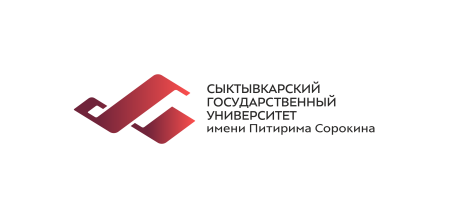 Международная научно-практическая конференция«Основные механизмы развития предпринимательства в условиях современных вызовов»15 июня 2023 годасовместно с Полоцким государственным университетом имени Евфросинии Полоцкой 
(Республика Беларусь),Академией управления при Президенте Республики Беларусь(Республика Беларусь),Федеральным исследовательским центром «Коми научный центр Уральского отделения Российской академии наук»,Торгово-промышленной палатой Республики КомиПри информационной поддержке научного журнала «Корпоративное управление и инновационное развитие экономики Севера: Вестник Научно-исследовательского центра корпоративного права, управления и венчурного инвестирования Сыктывкарского государственного университета имени Питирима Сорокина»(входит в Перечень ведущих рецензируемых научных журналов и изданий ВАК РФ)Председатель оргкомитета конференцииШихвердиев А.П. – д.э.н., профессор, академик РАЕН, руководитель Научно-исследовательского центра корпоративного права, управления и венчурного инвестирования, зав. кафедрой экономической теории и корпоративного управления Сыктывкарского государственного университета имени Питирима Сорокина, член Национального реестра профессиональных корпоративных директоров, г. Сыктывкар.Оргкомитет конференцииБольшаков С.Н. – д.э.н., д.полит.н, профессор, проректор Ленинградского государственного университета имени А.С. Пушкина, г. Санкт-Петербург;Бушуева Л.И. – д.э.н., профессор кафедры менеджмента и маркетинга Сыктывкарского государственного университета имени Питирима Сорокина, г. Сыктывкар;Верезубова Т.А. – д.э.н., профессор, зав. кафедрой финансов Белорусского государственного экономического университета, г. Минск, Республика Беларусь; Вишняков А.А. – к.э.н., доцент, заместитель руководителя Научно-исследовательского центра корпоративного права, управления и венчурного инвестирования Сыктывкарского государственного университета имени Питирима Сорокина, г. Сыктывкар;Герасенко В.П. – д.э.н., профессор кафедры экономического развития и менеджмента Академии управления при Президенте Республики Беларусь, г. Минск, Республика Беларусь;Ермакова Ж.А. – член-корреспондент РАН, д.э.н., профессор, зав. кафедрой банковского дела и страхования Оренбургского государственного университета, г. Оренбург;Зенькова И.В. – к.э.н., доцент, зав. кафедрой экономики и бизнеса Полоцкого государственного университета имени Евфросинии Полоцкой, г. Полоцк, Республика Беларусь;Иванов В.В. – д.э.н., профессор, кафедры теории кредита и финансового менеджмента Санкт-Петербургского государственного университета, г. Санкт-Петербург;Колмаков Ю.А. - президент Торгово-промышленной палаты Республики Коми, г. Сыктывкар;Лаженцев В.Н. – член-корреспондент РАН, ФГБУН Федеральный исследовательский центр «Коми научный центр Уральского отделения Российской академии наук», г. Сыктывкар;Львова Н.А. – д.э.н., профессор кафедры теории кредита и финансового менеджмента Санкт-Петербургского государственного университета, г. Санкт-Петербург;Мощев С.В. – эксперт -Научно-образовательного центра «Центр инноваций в экономике и управлении» Сыктывкарского государственного университета имени Питирима Сорокина, г. Сыктывкар;Орлов С.Н. – д.э.н., профессор, директор курганского филиала Института экономики УрО РАН, профессор кафедры «Финансы и экономическая безопасность» Курганского государственного университета, г. Курган;Павлов К.В. – д.э.н., профессор Полоцкого государственного университета имени Евфросинии Полоцкой, г. Полоцк, Республика Беларусь;Палькевич И.Г. – директор ГУП РК «Республиканское предприятие «Бизнес инкубатор»», г. Сыктывкар;Попова Ю.Ф. – д.э.н., профессор, зав. кафедрой менеджмента и маркетинга Сыктывкарского государственного университета имени Питирима Сорокина, Почетный работник высшего профессионального образования Российской Федерации, г. Сыктывкар;                         Толоконникова Р.Н. –  эксперт- Научно-образовательного центра «Центр инноваций в экономике и управлении» Сыктывкарского государственного университета имени Питирима Сорокина, г. Сыктывкар;Фаузер В.В. – д.э.н., профессор, заслуженный деятель науки Российской Федерации, руководитель лаборатории демографии и социального управления Института социально-экономических и энергетических проблем Севера ФГБУН Федеральный исследовательский центр «Коми научный центр Уральского отделения Российской академии наук», г. Сыктывкар;Чукреев Ю.Я. – д.т.н., директор  Института социально-экономических и энергетических проблем Севера ФГБУН Федеральный исследовательский центр «Коми научный центр Уральского отделения Российской академии наук», г. Сыктывкар;Шеломенцев А.Г. –  д.э.н., профессор, зав. отделом исследования региональных социально-экономических систем ФГБУН Институт экономики Уральского отделения Российской академии наук, г. Екатеринбург;Юлдашева О.У. –  д.э.н., профессор, зав. кафедрой маркетинга Санкт-Петербургского государственного экономического университета, г. Санкт-Петербург.                                                                Работа конференция будет проводиться по следующим направлениям:Институциональные основы развития предпринимательства;Роль государства и местного самоуправления в создании и развитии предпринимательства;Проблемы взаимодействия институтов развития и предпринимательства;Государственно-частное партнерство как эффективный механизм развития предпринимательства;Финансовые аспекты развития предпринимательства;Проблемы и перспективы развития менеджмента и маркетинга в сфере предпринимательства в условиях современных вызовов;Вопросы развития предпринимательства в сфере туризма;Вопросы развития инновационного предпринимательства;Проблемы создания и продвижения стартапов;Информационная и цифровая составляющие развития предпринимательства;Вопросы социальной и экологической ответственности развития предпринимательства;Роль корпоративной культуры и корпоративных отношений в развитии предпринимательства;Проектное управление в развитии предпринимательства;Человеческий капитал в развитии предпринимательства.Конференция пройдёт 15 июня 2023 года на базе ФГБОУ ВО «Сыктывкарский государственный университет имени Питирима Сорокина» в очно-дистанционном формате.Для регистрации на конференцию необходимо отправить по электронному адресу 
scientific.center.syktsu@mail.ru до 15 мая 2023 года информацию согласно приложению №1.По материалам конференции будет издан сборник статей (РИНЦ). Отдельные доклады (по согласованию) планируется опубликовать в научном журнале «Корпоративное управление и инновационное развитие экономики Севера: Вестник Научно-исследовательского центра корпоративного права, управления и венчурного инвестирования Сыктывкарского государственного университета имени Питирима Сорокина» (входит в Перечень ведущих рецензируемых научных журналов и изданий ВАК РФ).Обращаем внимание, что статьи для сборника конференции (РИНЦ) должны быть выполнены в строгом соответствии с требованиями (см. приложения № 2 и № 3). Статьи, не соответствующие требованиям, рассматриваться не будут.Научные статьи необходимо отправить в Оргкомитет конференции исключительно 
до 01 июня 2023 года по электронному адресу scientific.center.syktsu@mail.ru с обязательным приложением скан-копий следующих документов:1) лицензионный договор;2) согласие на обработку персональных данных;3) согласие на распространение персональных данных.В случае если в научной статье несколько авторов, то необходимо направлять указанные выше документы от каждого автора статьи. Указывать в одном договоре нескольких авторов нельзя. Формы прилагаются (приложения № 4, № 5 и № 6). Отдельно сообщаем, что статьи, направляемые без указанных выше документов, рассматриваться не будут.С уважением, Председатель Оргкомитета конференции,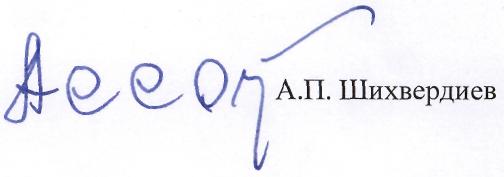 член Национального реестра профессиональных корпоративных директоров,д.э.н. профессор, академик РАЕНПриложение № 1Регистрационная карта участникаМеждународной научно-практической конференции«Основные механизмы развития предпринимательства в условиях современных вызовов»Приложение № 2ИНФОРМАЦИОННОЕ ПИСЬМО-ТРЕБОВАНИЕ Уважаемые авторы!Информируем вас о следующих требованиях к материалам, представляемым к публикации в сборнике научных статей по Международной научно-практической конференции «Основные механизмы развития предпринимательства в условиях современных вызовов»Требования к оформлению материалов:Приложение № 3Образец оформления статьиЭкономический анализ социальных условий 
в управлении человеческим ресурсомС. В. Сидорова, к.э.н., доцент ФГБОУ ВО «СГУ им. Питирима Сорокина»П.П. Петрова,студент Института экономики и управления 
ФГБОУ ВО «СГУ им. Питирима Сорокина»Современная экономика рассматривает социальные условия и человеческий фактор как один из основных составляющих производственной деятельности предприятия. Целью исследования – выявление влияния социальных условий и использования человеческого фактора на конечный результат деятельности предприятия. Исследование было проведено с помощью обзора методик и различных подходов к оценке социальных условий работы и социальной структуры коллектива, а также с помощью сравнения различных показателей. В итоге мы пришли к выводу, что эффективное использование человеческого капитала практически невозможно без наличия капитала социального.  Ключевые слова: управление, структура, производительность, развитие, ресурс, капитал.В современном мире каждая организация независимо от формы собственности и вида осуществляемой хозяйственной деятельности стремится к минимизации издержек производства и максимизации прибыли. Соответственно, для эффективной работы предприятия требуется налаженная организационная система маркетинга, анализ ключевых показателей деятельности компании, прогнозы затрат и прибыли, анализ показателей платежеспособности, ликвидности и рентабельности производства [1, с. 149]. Социальная структура коллектива по общим признакам указана в табл. 1.Таблица 1 Социальная структура предприятияСуществует и иная классификация ряда социальных факторов, которые также могут оказывать влияние на деятельность предприятия, она представлена на рис. 1.Рис. 1. Факторы, влияющие на деятельность предприятияТекст статьи должен иметь структуру, рекомендованную IMRAD и включать следующие структурные элементы:– введение: постановка научной проблемы, анализ научной литературы, формулировка цели и/или задач исследования, информация об применённых методах исследования;– результаты оригинального авторского исследования (с выделением 2–3 подзаголовков): качественный или количественный анализ первичных эмпирических и обработка вторичных данных, историческое исследование, анализ эволюции научных взглядов по выбранной теме и т. п.). Рекомендуется использовать визуальное представление полученных данных (графики, диаграммы, рисунки и пр.);– заключение: оригинальные авторские выводы, соответствующие целям и задачам исследования; информация о решении научной проблемы, возможном применении результатов исследования и т. п.Образцы оформления источниковМонографии:Курсанов А. Л. Транспорт ассимилятов в растениях. М. : Наука, 1976. 647 с.  Статьи из книг: Лобанова О. И., Ходов Д. А. Фитотерапия аллергических дерматозов у детей // Лекарственные и ядовитые растения и их значение в педиатрии. М. : Наука, 1986. С. 74–77. Статьи из периодических изданий: Новосельская И. Л., Горовиц М. Б., Абубакиров Н. К. Фитоэкдизоны Serratula // Химия природ. соедин. 1975. № 3. С. 429–430. Авторефераты и диссертации: Березуцкий М. А. Антропогенная трансформация флоры южной части Приволжской возвышенности : автореф. дис. … д-ра биол. наук. Воронеж, 2000. 40 с. Материалы конференций: Стриганова Б. Р. Вклад почвообитающих животных в биодинамику степных почв // Биоресурсы и биоразнообразие экосистем Поволжья : прошлое, настоящее, будущее : материалы Междунар. совещ. / под ред. акад. Д. С. Павлова. Саратов : Изд-во Сарат. ун-та, 2005. С. 53–54.Электронная публикация в Интернете:Экосистемные услуги – современные технологии // Экосистемные услуги / Ин-т проблем экологии и эволюции им. А. Н. Северцова РАН. М., 2012. URL: http://www.sevin.ru/ ecosys_services/ (дата обращения: 03.03.2012).Приложение № 4ЛИЦЕНЗИОННЫЙ ДОГОВОР о предоставлении права использования 
Произведенияг. Сыктывкар 							    «___»______________ 2023 г.____________________________________________________________________________, (Ф.И.О. полностью)Именуемый(ая) в дальнейшем «Автор», с одной стороны, и Федеральное государственное бюджетное образовательное учреждение высшего образования «Сыктывкарский государственный университет имени Питирима Сорокина» (далее – «Лицензиат») в лице проректора Новиковой Натальи Николаевны, действующего на основании приказа от 01.09.2021 г. № 7/01-11, с другой стороны, далее совместно именуемые «Стороны», договорились о нижеследующем: 1. ПРЕДМЕТ ДОГОВОРА1.1. Автор безвозмездно предоставляет Лицензиату права на использование созданного творческим трудом Автора Произведения под рабочим названием _____________________________________________________________________________________________________________________________________________________________________________________________________________________________________________________________________________________________________________________объемом __________ страниц (формат А4, 14 кегль шрифта, через 1,5 интервала), для публикации в сборнике научных статей Международной научно-практической конференции «Основные механизмы развития предпринимательства в условиях современных вызовов» в обусловленных настоящим Договором сроках.1.2. Настоящий Договор вступает в силу с момента его подписания обеими сторонами и действует в течение 5 (пяти) лет. Если за тридцать календарных дней до истечения срока действия настоящего договора Стороны в письменном виде не уведомили друг друга о его расторжении, настоящий договор автоматически пролонгируется на следующие 5 (пять) лет.1.3. Лицензиат получает право использовать предоставленные неисключительные права способами и в пределах, определенных настоящим Договором. 1.4. Автор передает Лицензиату оригинал Произведения в печатном и электронном виде в соответствии с требованиями, установленными Издательским центром ФГБОУ ВО «СГУ им. Питирима Сорокина» и прописанными в Положении об издательской деятельности ФГБОУ ВО «СГУ им. Питирима Сорокина». 1.5. Автор гарантирует наличие у него предоставляемых по настоящему Договору авторских прав на Произведение. 1.6. Автор дает согласие на обработку персональных данных.2. ПРАВА И ОБЯЗАННОСТИ СТОРОН2.1. По настоящему Договору Автор безвозмездно предоставляет Лицензиату следующие неисключительные права: 2.1.1. право на воспроизведение и распространение Произведения путем: изготовления экземпляров произведения, записи в память ЭВМ, опубликования; 2.1.2. право на перевод Произведения на иностранные языки; 2.1.3. право на доведение Произведения до всеобщего сведения посредством перевода ее в электронную форму и размещения в компьютерных сетях, в том числе в сети Интернет; 2.1.4. право на заключение договоров на передачу вышеперечисленных прав иным лицам. 2.2. Автор сохраняет за собой право использовать самостоятельно или предоставлять аналогичные права на использование Произведения третьим лицам. 2.3. Лицензиат не берет на себя обязательство по предоставлению Автору отчетов об использовании Произведения. 2.4. Лицензиат вправе без согласования с Автором внести в Произведение редакционную правку без искажения смысла. 2.5. Лицензиат вправе направить Произведение третьим лицам для рецензирования. 2.6. Лицензиат вправе самостоятельно решать вопросы, связанные с полиграфическим оформлением и размещением Произведения в электронных библиотеках, международных и российских базах данных. 2.7. Лицензиат вправе использовать Произведения на территории всего мира. 2.8. Лицензиат вправе расторгнуть настоящий Договор в случае, если установит, что на момент заключения Автор не обладал вышеперечисленными правами на предмет Договора. 3. ПРОЧИЕ УСЛОВИЯ3.1. Настоящий договор вступает в силу с момента подписания Сторонами и действует в течение всего срока действия лицензии на статью, указанного в пункте 1.2 настоящего Договора. 3.2. Во всем, что не предусмотрено настоящим Договором, Стороны руководствуются действующим законодательством Российской Федерации. 3.3. Все уведомления и сообщения должны направляться в письменной форме. 4. АДРЕСА И РЕКВИЗИТЫ СТОРОНАвтор: Адрес регистрации по месту жительства:___________________________________________ _______________________________________________________________________________________________________ Почтовый адрес:__________________________________________________________________________________ Паспорт серия ____________ номер _____________ кем и когда выдан __________________________ _____________________________________________________________________________________________________ _____________________________________________________________________________________________________Лицензиат: Федеральное государственное бюджетное образовательное учреждение высшего образования «Сыктывкарский государственный университет имени Питирима Сорокина». Юридический/ почтовый адрес: 167001, Северо-Западный федеральный округ, Республика Коми, г. Сыктывкар, Октябрьский пр., 55ПОДПИСИ СТОРОНАвтор: _______________подпись, расшифровка             Лицензиат: _______________ Н.Н. НовиковаСОГЛАСИЕ НА ОБРАБОТКУ ПЕРСОНАЛЬНЫХ ДАННЫХ№________                                                           «____» ___________ 20___ г.Я, ________________________________________________________________, паспорт: серия______№ _________, выдан ________________________________, проживающий(-ая) по адресу:___________________________________________ в дальнейшем – Субъект, разрешаю Федеральному государственному бюджетному образовательному учреждению высшего образования «Сыктывкарский государственный университет имени Питирима Сорокина» (далее – ФГБОУ ВО «СГУ им. Питирима Сорокина»), юридический адрес: Республика Коми, г. Сыктывкар, Октябрьский проспект, д. 55, обработку персональных данных Субъекта, указанных в пункте 5, на следующих условиях:Субъект дает согласие на обработку Университетом своих персональных данных, то есть совершение в том числе следующих действий: сбор, систематизацию, накопление, хранение, уточнение (обновление, изменение), использование, распространение (в том числе передачу), обезличивание, блокирование, уничтожение персональных данных (общее описание вышеуказанных способов обработки данных приведено в Федеральном законе от 27.07.2006 г. №152 ‒ ФЗ «О персональных данных»), а также право на передачу такой информации третьим лицам, если это необходимо для Международной научно-практической конференции «Основные механизмы развития предпринимательства в условиях современных вызовов» (далее – Конференция), в случаях, установленных нормативными правовыми актами Российской Федерации.Университет обязуется использовать данные Субъекта для проведения Конференции в соответствии с действующим законодательством Российской Федерации. Перечень персональных данных, передаваемых Университету на обработку: ФИО участника, должность, место работы, ученая степень, звание (при наличии), контактный e-mail, контактный телефон.Субъект дает согласие на включение в общедоступные источники персональных данных для проведения Конференции, следующих персональных данных: ФИО участника, должность, место работы, ученая степень, звание (при наличии). На официальном сайте, информационных стендах Университета могут быть размещены фотографии в целях, указанных в настоящем согласии.Субъект по письменному запросу имеет право на получение информации, касающейся обработки его персональных данных.Цель обработки персональных данных Субъекта: идентификация Субъекта для регистрации как Субъекта Конференции; осуществление информационных рассылок на адрес электронной почты Субъекта;  создание списка Субъектов в электронной форме, публикация в коллективной монографии, выполнение требований законодательных актов, нормативных документов;печать статей, материалов в сборнике конференции.Настоящее согласие предоставляется на осуществление любых действий в отношении персональных данных, которые необходимы для достижения указанных выше целей, включая: сбор, систематизацию, накопление, хранение, уточнение (обновление, изменение), использование, предоставление, обезличивание, блокирование, уничтожение.Основанием для обработки персональных данных Субъекта является: нахождение Университета в Реестре операторов персональных данных, Положение о проведении Конференции, настоящее Согласие. Университет осуществляет действия (операции) с использованием средств автоматизации или без использования таких средств с персональными данными Субъекта, включая сбор, запись, систематизацию, накопление, хранение, уточнение (обновление, изменение), извлечение, использование, предоставление, доступ, блокирование, удаление, уничтожение. Настоящее Согласие действует с момента подписания Субъектом Согласия и до момента завершения Конференции, включая печатание и рассылку материалов Конференции Субъекту. Обработка персональных данных, не включенных в общедоступные источники, прекращается по истечении 7 рабочих дней с даты завершения Конференции, и данные удаляются (уничтожаются) из информационных систем Университета после указанного срока (кроме сведений, хранение которых обусловлено требованиями законодательства Российской Федерации).Согласие на обработку персональных данных может быть отозвано Субъектом путем подачи письменного заявления в Университет лично Субъектом, либо отправлением заказного письма с уведомлением о вручении по адресу, указанному в начале данного Согласия. В случае отзыва Субъектом Согласия на обработку персональных данных Университет прекращает обработку персональных данных Субъекта и уничтожает персональные данные в срок, не превышающий семи рабочих дней с даты поступления указанного отзыва.«___» _______________ 20 ___ г.             _______                         _____________________                                                                     (ФИО) 		                                      (подпись)  Приложение № 6Согласие на обработку персональных данных, разрешенных субъектом персональных данных для распространенияЯ, ___________________________________________________________________________(фамилия, имя, отчество субъекта персональных данных)контактная информация: тел. __________________________________________________адрес электронной почты: _____________________________________________________почтовый адрес: _______________________________________________________________даю согласие СГУ им. Питирима Сорокина, находящемуся по адресу: Октябрьский пр-т, дом 55 г. Сыктывкар, Республика Коми, Северо-Западный федеральный округ, 167001, ИНН 1101483236, ОГРН 1021100507230 на обработку моих персональных данных направленных на электронную почту scientific.center@syktsu.ru посредством которой будет осуществляться предоставление доступа неограниченному кругу лиц и иные действия с персональными данными субъекта персональных данных.Цель обработки персональных данных исполнение Федерального закона от 27.07.2006 № 152  ФЗ «О персональных данных», Федерального закона от 27.07.2006 № 149  ФЗ «Об информации, информационных технологиях и защите информации», Федерального закона от 29.12.2012 № 273  ФЗ «Об образовании в Российской Федерации»;Категории и перечень персональных данных, на обработку которых дается согласие субъекта персональных данных: фамилия, имя, отчество, должность, место работы, ученая степень, звание (при наличии).Категории и перечень персональных данных, для обработки которых устанавливаю условия и запреты, а также перечень устанавливаемых условий и запретов___________________________________________________________________________________________________________________________________________________(заполняется по желанию субъекта персональных данных)Условия, при которых полученные персональные данные могут передаваться оператором, осуществляющим обработку персональных данных, только по его внутренней сети, обеспечивающей доступ к информации лишь для строго определенных сотрудников, либо с использованием информационно-телекоммуникационных сетей, либо без передачи полученных персональных данных______________________________________________________________________________________________________________________________________________________________________________________________ (заполняется по желанию субъекта персональных данных)Данное разрешение действует бессрочно и может быть прекращено в любое время по моему письменному заявлению.«___» _____________ 20___ г.          ______________                           __________________                                                                          (подпись субъекта персональных данных)                                                 (И.О. Фамилия)Регистрационная карта 
участника (-ов)Автор 1Автор 2(при наличии)Фамилия, имя, отчество (полностью)Ученая степень, ученое звание 
(при наличии)Должность с указанием кафедры/подразделения, полное наименование места работы/учебыФорма участия в конференции 
(очно, заочно, онлайн-включение 
в работу секции)E-mailТелефон мобильныйНазвание статьи (доклада)Название секции (направления)Общие требования 
к оформлению 
в текстовом редакторе Microsoft Word; шрифт – Times New Roman; объем – 4-6 стр.;формат – А4;ориентация – книжная; поля (левое, правое, верхнее, нижнее) – по 2 см.размер шрифта – 14 пт, межстрочный интервал – 1,5;абзацный отступ – 1 см, выравнивание – по ширине.Заголовок (название статьи, 
см. приложение № 3)строчными буквамишрифт – полужирный размер шрифта – 15 пт;выравнивание – по центру;в конце заголовка точка не ставится.Ф.И.О. автора (-ов) 
(см. приложение № 3)строчными буквами;шрифт – курсив полужирный; размер шрифта – 14 пт;выравнивание – по правому краю.Сведения 
об авторах (звание, должность, 
кафедра, организация,
см. приложение № 3)строчными буквами;шрифт – курсив;размер шрифта – 14 пт; выравнивание – по правому краю.Аннотация, индекс УДК 
(по требованию организатора, 
см. приложение № 3)объем – не более 9 строк;шрифт – курсив; размер шрифта – 13 пт;выравнивание – по ширине страницы.Ключевые слова(по требованию организатора, 
см. приложение № 3)объем – 4-10 слов;шрифт – курсив; размер шрифта – 13 пт;выравнивание – по ширине страницы.Таблицы, рисунки, схемы, 
диаграммы (см. приложение № 3)встраиваются в текст;заголовок таблицы размещается над таблицей, рисунков, схем, диаграмм – под ними;размер – 13 пт.выравнивание – по центру;межстрочный интервал – одинарный Пристатейный библиографический список 
(ГОСТ Р7.0.7-2009; ГОСТ Р 7.0.05-2008, см. приложение № 3). 
размещается после основного текста статьи;выстраивается в алфавитном порядке;размер шрифта – 13 пт.;выравнивание – по ширине, абзацный отступ – 1 см;междустрочный интервал – одинарный; сначала – литература на русском языке, затем – на других языках;ссылка на источник в тексте дается в квадратных скобках – [5, c. 45];использование постраничных сносок не допускается.Регистрационная карта 
участника (см. приложение № 1)обязательна для заполнения для предоставления в издательство; направляется вместе со статьей по электронной почте на адрес scientific.center@syktsu.ruКлассификационный признакХарактеристикаПолМужской/женскийВозрастМолодежь, средний возраст, пожилыеСоциальная принадлежностьРабочий, служащийДолжностьРуководитель, менеджер, специалист, рабочийОбразованиеСреднее, среднее специальное, незаконченное высшее, высшееСпециальностьИнженер, экономист, технолог, товаровед и др.КвалификацияНизкая, средняя, высокаяСтаж работыДо 1 года, более 1 года и т.д.Уровень обеспеченияМалообеспеченный, среднеобеспеченный, высокообеспеченный  Приложение № 5